     Понимание толерантности не однозначно в разных культурах, оно зависит от исторического опыта народов.В английском языке, в соответствии с Оксфордским словарем, толерантность – «готовность и способность без протеста воспринимать личность или вещь»,                                      во французском -  «уважение свободы другого, его образа мыслей, поведения, политических и религиозных взглядов».В китайском языке быть толерантным значит «позволять, допускать, проявлять великодушия в отношении других».В арабском толерантность – «прошение, снисхождение, мягкость, снисходительность, сострадание, благосклонность, терпение, расположенность к другим».В персидском – «терпение, выносливость, готовность к примирению».В испанском - способность признавать отличные от своих собственных идеи или мнения;Во французском - отношение, при котором допускается, что другие могут думать или действовать иначе, нежели сам;Терпимость (русский) – способность терпеть что–то или кого–то. Быть выдержанным, выносливым, стойким, уметь мириться с существованием чего–либо, кого–либо.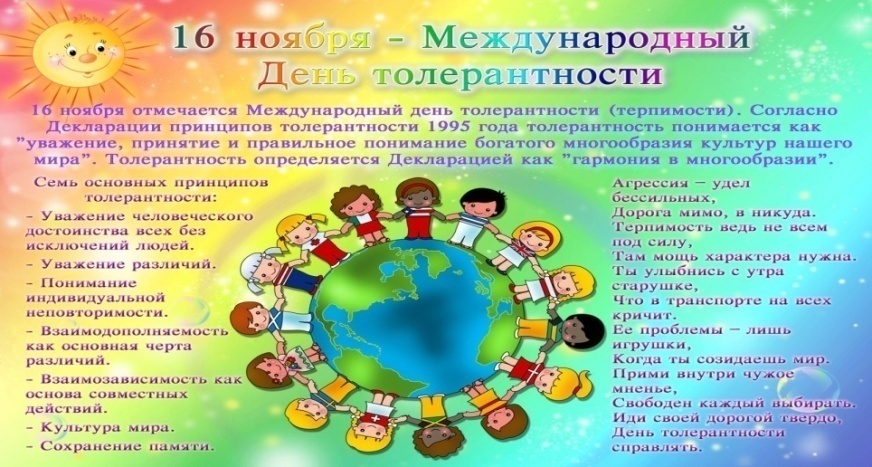 ТОЛЕРАНТНОСТЬ – это ТЕРПИМОСТЬ к иного рода взглядам, нравам, привычкам. Она  необходи-ма по отношению к особенностям различных народов,                                                                                                     наций и религий. Она является признаком уверенности в себе и сознания надежности своих собственных позиций, признаком открытого для всех идейного течения, которое не боится  сравнения с другими точками зренияи не избегает духовной конкуренции.ТОЛЕРАНТНОСТЬ  -это качество, характеризующее отношение  к другому человеку как к равнодостойной личности и выражающееся в сознательном подавлении чувства неприятия  (внешность, манера речи, вкусы, образ жизни, убежденияи т. п.).  Толерантность предполагает настроенность на понимание и диалог с другим  человеком, признание и уважение его права  на отличие.Отказ от насилия как от неприемлемого средства приобще-ния человека к вере и акцент на искренности убеждений, которая возможна только при условии                 добровольного вступления в общину верующих, — вот два основных аргумента в пользу толерантности.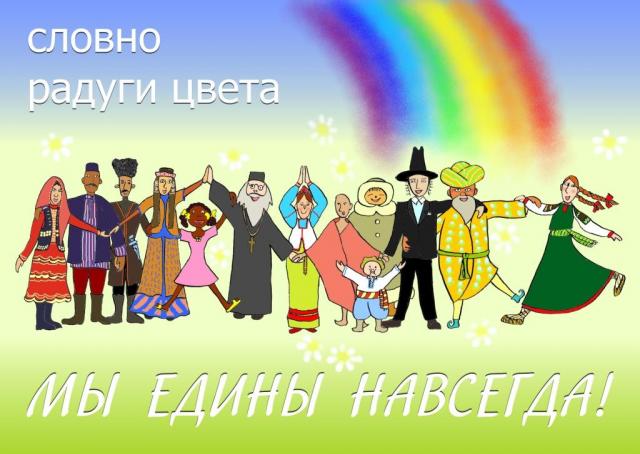 Министерство труда и социальногоразвития Краснодарского краяГБУ СО КК«Гулькевичский комплексный центр социального обслуживания населения»ПАМЯТКА ДЛЯ СОТРУДНИКОВ УЧРЕЖДЕНИЯ И ПОЛУЧАТЕЛЕЙ СОЦИАЛЬНЫХ УСЛУГ«Т О Л Е Р А Н Т Н О С Т Ь»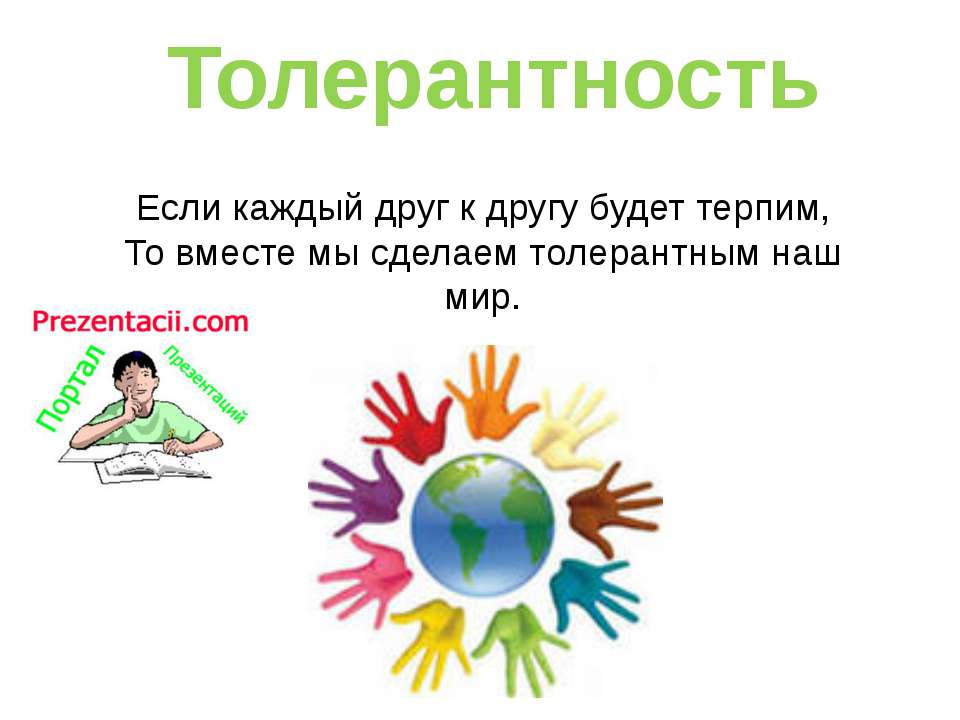 352192, КРАСНОДАРСКИЙ КРАЙ,ГУЛЬКЕВИЧСКИЙ РАЙОН, Г. ГУЛЬКЕВИЧИ,УЛ. ЭНЕРГЕТИКОВ, 33, ТЕЛ.(86160)5-41-18e-mail: cso_dar@mtsr.krasnodar.ruhttp://www.gulkevichi-kcson.ru/2018  годСИНОНИМЫ слова ТОЛЕРАНТНОСТЬлиберализм, либеральность, мягкость, невзыскательность, нетребовательность, снисходительность,снисхождение, терпение, терпимость.     В 1995 году по инициативе ЮНЕСКО представители более чем 185 стран подписали Декларацию Принципов Толерантности. С того времени слово «толерантность» прочно вошло в нашу повседневную жизнь.Толерантность - понятие сложное, оно вызывает трудности в понимании и требует разъяснения и обсуждения, но ему можно и нужно учиться. Нужно учиться любви и милосердию, потому что только оно спасет нас от озверения, от такого состояния, которое разрушительно во всех смыслах. Нужно вовремя попытаться понять другого, все то, что ему дорого. Нужно помнить, что Земля в эпоху сверхзвуковых скоростей и Интернета стала очень маленькой – все мы на ней живем рядом друг с другом и друг среди друга и убежать некуда.                                                                             Поэтому необходимо учиться принимать другого со всеми его особенностями. Другого пути просто нет. А кроме того, приняв другого, мы становимся богаче сами, намного богаче…                                                                                  Если вдуматься, толерантное отношение к другому – это путь удивительных открытий для самого себя.                                                       Путь подлинного духовного роста.Как важный элемент культуры общения толерантность                  признается сегодня необходимым условием общественного единения людей различных верований,                    культурных   традиций и политических убеждений.  